An Alien Daily Routine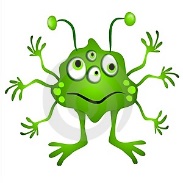 You will be introducing us to your new alien friend!  Tell us about his/her name, personality, likes, dislikes, etc.. And s/his new daily routine on Earth.  In addition, this Alien will be attending a social event… where will s/he go?  How will s/he get ready? What will happen? Use the questions from HW.When complete, upload into google docs and share with me.  This may be done in a variety of ways:Puppet Pal’s (Director’s Edition $1.99) –allows you to upload your own creation, speak and tell us the story.  Very easy to use. BYODStop Motion –(is new to me)  -this allows you to speak and take many individual pictures to tell the story. (6 frames = 1 second).  Moderate?  to use… but seems time consuming since you have to take so many pictures. BYODModified Electronic Paper Slide Show…Powerpoint-storyboard – tried and true!  Take a picture of your Alien. (Must use a phone to upload and email picture so that you can use the computers.)  Copy and paste it several times to create a story board via ppt. Upload props to use and add to appropriate “frames”.  For each frame of the ppt, tell the story using BYODPaper Slide Show…Retro- Draw props to go with your story – Using your Alien, you will draw props and create a paper slide show about him/her.  BYODRequirementsRubric: Requirements                                             Nombre: ____________________Rubric: Requirements                                             Nombre: ____________________Rubric: FramesIdeasBrainstorming IdeasIntroductionName, from, where are they now, what do they like/dislike, personality, favorite season, what do they do on the weekends,  etc..Daily Routine2 Reflexive verbs/actions (first thing morning)        Include:  time and any additional informationDaily Routine2 Reflexive verbs/actions (Then… in the morning)      Include:  time and any additional informationDaily Routine2 Reflexive verbs/actions (In the evening)Include:  time and any additional informationA Special EventWhere are they going? Why? When? What are they going to do? Daily Routine2 Reflexive verbs/actions- to get ready for this event     Include:  time and any additional informationABCDWow!  Lots of vocabulary and did more than expected!  Great pronunciation... very easy to understand!All above information included Easy to understand while watchingMost of the information is included.Somewhat difficult to understandNeeds improvement.  Not all the above information is included.Difficult to understandFramesIdeasNotesIntroductionName, from, where are they now, what do they like/dislike, personality, favorite season, what do they do on the weekends,  etc..Daily Routine2 Reflexive verbs/actions (first thing morning)        Include:  time and any additional informationDaily Routine2 Reflexive verbs/actions (Then… in the morning)      Include:  time and any additional informationDaily Routine2 Reflexive verbs/actions (In the evening)Include:  time and any additional informationA Special EventWhere are they going? Why? When? What are they going to do? Daily Routine2 Reflexive verbs/actions- to get ready for this event     Include:  time and any additional informationABCDWow!  Lots of vocabulary and did more than expected!  Great pronunciation... very easy to understand!All above information included Easy to understand while watchingMost of the information is included.Somewhat difficult to understandNeeds improvement.  Not all the above information is included.Difficult to understandFramesIdeasNotesIntroductionName, from, where are they now, what do they like/dislike, personality, favorite season, what do they do on the weekends,  etc..Daily Routine2 Reflexive verbs/actions (first thing morning)        Include:  time and any additional informationDaily Routine2 Reflexive verbs/actions (Then… in the morning)      Include:  time and any additional informationDaily Routine2 Reflexive verbs/actions (In the evening)Include:  time and any additional informationA Special EventWhere are they going? Why? When? What are they going to do? Daily Routine2 Reflexive verbs/actions- to get ready for this event     Include:  time and any additional informationABCDWow!  Lots of vocabulary and did more than expected!  Great pronunciation... very easy to understand!All above information included Easy to understand while watchingMost of the information is included.Somewhat difficult to understandNeeds improvement.  Not all the above information is included.Difficult to understand